NitinNitin.337589@2freemail.com  Curriculum VitaeExperienceCurrent EmployerWorked with Metro Marketing as post on Area Sales Manager01-Octomber 2015 to  till date.	Previous EmployerWorked with HDFC Bank (Rohit Finance) Personal Loan Marketing  3 Feb 2008  to 5 Nov 2008Worked with Cholamandalam DBS (Yog Agencies) Personal Loan Marketing 7 Nov 2008 to 4 Feb 2009Worked with HDFC Bank (Sai Financial Services) Personal Loan Marketing for Nine months Worked with Pagariya Auto Pvt. ltd. As post on Team Leader 14 Sep.2009 to 30 Nov 2011Worked with Wuerth India Pvt. Ltd. As post on sales executive  1-Jan 2012 to 31 Oct 2014Worked with Three Leaf Foods Pvt. Ltd. As post on Area Sales Manager Aurangabad     06-Nov 2014 to 7-Sep 2015Worked with Metro Marketing as post on Area Sales Manager 01-Octomber 2015 to till dateMore than 100 % achievement in every monthAchieved 100 % target in the par monthNominated the best sales executive for PAGARIYA AUTO and receiver of MARUTI SALES EXPERT CONTEST award in the month of JULY 2011.Winner at company CST Week in make new customer competition.Personal Details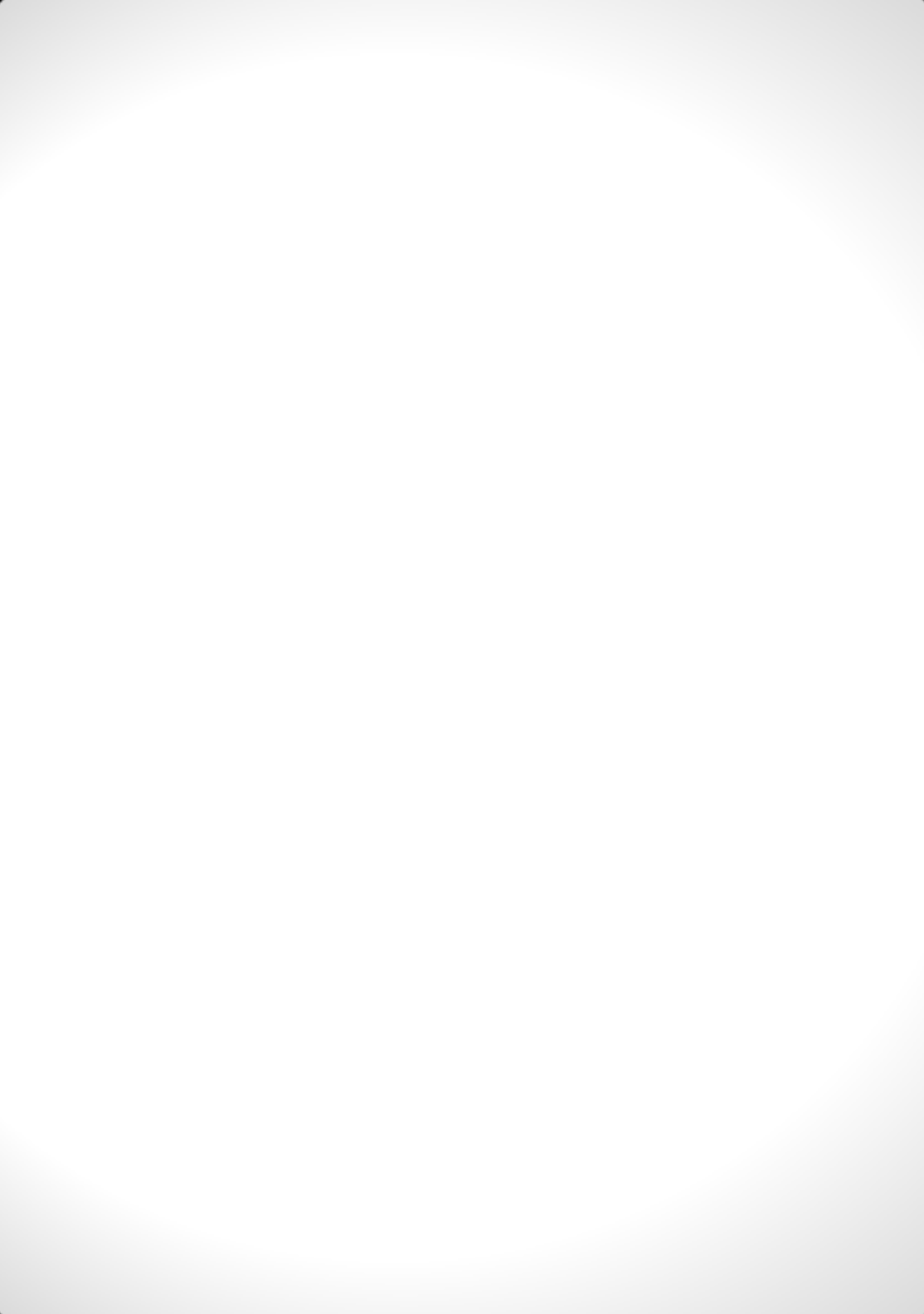 Date of Birth: 25ST June 1986 Marital Status: Married Technical SkillsMS office 2007, 2010, Windows 7, XPOS & related Software InstallationFamiliar & interested with Internet & adapt to new Technology.SkillsSelf- Motivated with all Administrative SkillsPositive AttitudeAbility to work under pressureGood team playerEducational details+91 97672205616)   B.COMDr. Babasaheb Ambedkar University Aurangabad 2004-2007: 55.66 %HSC – Vivekanand College AurangabadDr. Babasaheb Ambedkar University Aurangabad 2004: 50.67 %SSCFrom Aurangabad University 2002: 55.86 %